昆八中2017-2018学年度下学期期中考平行高一化学试卷（参考答案）一．选择题（共24个小题，每小题2分，合计48分）．1-5 DABBD     6-10 DDCAD   11-15 CAABC    16-20 CCDBC21-24 ACCC二．非选择题（共4大题，合计52分）25．（11分）(1)．  （1分）  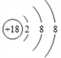 （2）F- > Al3+（1分）    离子（1分） （3） Al(OH)3＋OH— ==AlO2— +H2O  （2分） （4） 2H2S+Cl2=2HCl+S （2分）  （5）方法一：将相同大小相同表面积的镁片和铝片分别投入到沸水(或相同浓度的盐酸溶液中)中，观察实验现象，若镁条与沸水(或相同浓度盐酸)反应剧烈，则证明③比④单质还原性强。方法二：将相同大小相同表面积的镁片和铝片投入到沸水，向反应后的溶液中各滴加几滴无色酚酞溶液，若镁条与沸水反应后溶液变红，铝条与沸水反应后溶液不变色，则证明③比④单质还原性强 （2分，答案合理可得分）（6）H++HSO3- = SO2↑+H2O（2分）（15分） Ⅰ.(1)验证锂、钠、钾的活泼性(或同一主族，从上到下元素的金属性逐渐增强)（2分）  (2)c（1分）  (3)2Na＋2H2O=2Na＋＋2OH-＋H2↑（2分）  Ⅱ.（1）分液漏斗（1分）  圆底烧瓶 （1分）检查装置的气密性 （1分）（2分）    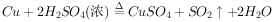 除去SO2气体（2分）     盛有Na2SiO3溶液的试管中出现白色沉淀（1分）  CO2+H2O+SiO32-=H2SiO3+ CO32-（2分）（14分，每空2分）（1）  A     46    0.04moI/(L·min)     5:4  A     D>A>B>C      0.128．（12分）  （1）由a到b （2分） （2）2H2＋4OH－－4e－===4H2O（或H2＋2OH－－2e－===2H2O） （2分）  增大电极单位面积吸附H2、O2的分子数，加快电极反应速率 （2分）  （4）Li（1分）   H2O（1分）   8.7×10－4 （2分）  32（2分） 